LES TEMPS MODERNES : La naissance du protestantisme	1-Doc A : Quels reproches fait Erasme aux évêques de l’Eglise de Rome ?2- Doc A : Cherche dans le dictionnaire la définition de « mercenaire ». Cela est-il un compliment ou une insulte que fait Erasme aux évêques quand il les appelle ainsi ?3-Doc B : Que reproche Luther à certains fidèles ?4- Doc B : D’après toi, à quoi servaient les lettres d’indulgence ?4- Doc C : Que signifie l’expression « le sac est ...plus gros que celui des plus gros richards... » ?5- Doc C : De quel édifice religieux est-il question dans le document ?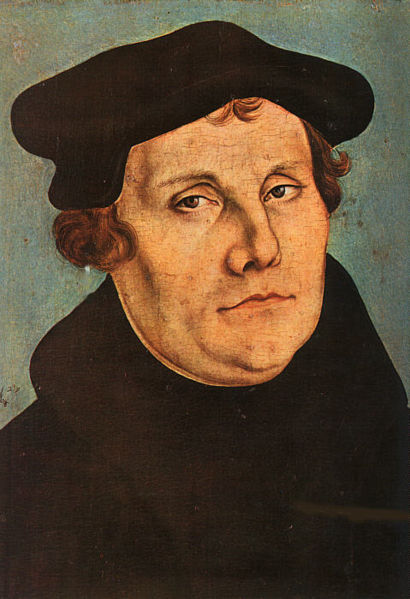 